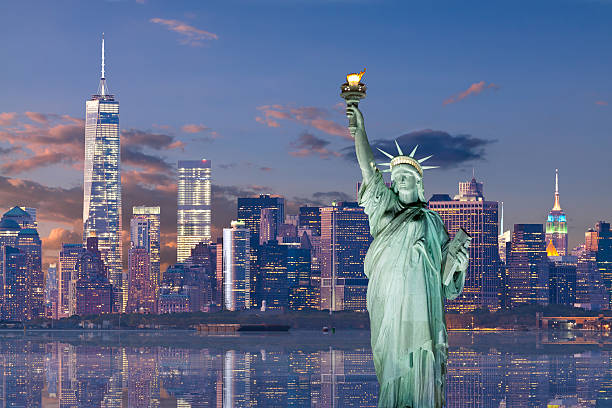 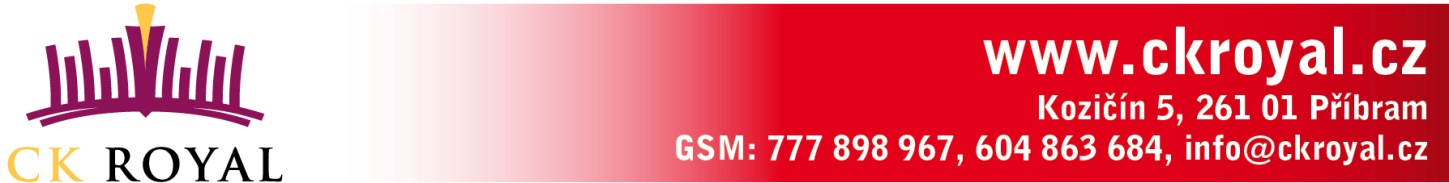 Termín:  28.11. – 4.12.20231. den: Odlet z Prahy do New Yorku (přestupní let). Přílet do New Yorku, ubytování v hotelu. Večerní prohlídka Times Square, Empire State Building a Grand central. Station. Návrat na ubytování (oblast Queens, Long Island nebo Brooklyn).2. den: Celodenní prohlídka jižního Manhattanu.  Dopoledne plavba lodí k soše Svobody a na Ellis Island. Odpoledne pěší procházka Dolním Manhattanem (Battery Park, Ground zero, Broadway, kostel Trinity Church, Finanční čtvrť a burza, procházka po Brooklyn Bridge s překrásným výhledem na Manhattan). Osobní volno v China Town a Little Italy. Večer návrat na ubytování.3. den: Prohlídka okolí Central Parku.  Dopoledne návštěva a možnost shoppingu v Rockefeller Center, které zdobí vždy v adventním období nádherný vánoční strom. Odpoledne bude patřit Muzejní míli, kde budete mít možnost navštívit některé ze slavných newyorských muzeí. Večer návrat na ubytování.4. den: V brzkých ranních hodinách odjezd do Washington DC místní linkovou dopravou. Prohlídka města (Capitol, White House, Washington Monument, Vietnam War Memorial, Lincoln Memorial). Odpoledne návštěva Arlingtonského národního hřbitova (hrob J.F.Kennedyho, střídaní stráží u hrobu neznámých). Večer odjezd na ubytování zpět do NYC.5.den: Dopoledne návštěva Central Parku, Strawberry Fields, Dakota House. Odpoledne návštěva Carnegie Hall, slavné koncertní síně a osobní volno ve čtvrti umělců Greenwich Village.  Večer návrat na ubytování.6.den: Návrat do ČR dle letového řádu. V případě odletu v odpoledních hodinách dopoledne osobní volno.7.den: Přílet do Prahy.Rozsah pojištění, které je v ceně zájezdu:pojištění léčebných výloh v zahraničí 4 mil. Kčpojištění zavazadel 18 000 Kčúrazové pojištění – trvalý následek 18 000 Kčpojištění odpovědnosti za škodu na majetku 1 mil. Kčpojištění storna zájezdu v případě onemocnění, úrazu či živelné pohromy 80% stornopoplatkupojištění storna zájezdu v případě závažných rodinných událostí (úmrtí v rodině atp.)  100% stornopoplatkuStornopoplatky /v případě, že zrušíte zájezd z jiných důvodů, než je onemocnění či závažné rodinné důvody si CK účtuje tyto stornopoplatky:a) skutečně vzniklé náklady, nejméně však 30% ceny zájezdu, pokud dojde ke zrušení účasti dříve než 30 dnů před uskutečněním zájezdu b) skutečně vzniklé náklady, nejméně však 50% ceny zájezdu, pokud dojde ke zrušení účasti mezi 29.-20. dnem před uskutečněním zájezdu c) skutečně vzniklé náklady, nejméně však 70% ceny zájezdu, pokud dojde ke zrušení účasti mezi 19.-11. dnem před uskutečněním zájezdu d) skutečně vzniklé náklady, nejméně však 90% ceny zájezdu, pokud dojde ke zrušení účasti mezi 10.-5. dnem před uskutečněním zájezdu e) 100% ceny zájezdu, pokud dojde ke zrušení účasti v posledních 4 dnech před uskutečněním zájezdu. ESTAKde udělat ESTA?Vyplňte registraci ESTA na adrese https://esta.cbp.dhs.gov/ Žádost o autorizaci ESTA je nutné vyplnit bez české diakritiky.Jak požádat o ESTA?Jak si mohu o autorizaci ESTA požádat? Pro systém ESTA je zavedena webová stránka https://esta.cbp.dhs.gov/, na které cestující dle instrukcí zodpoví otázky a podá žádost o autorizaci cesty.Jak dlouho trvá vyřízení ESTA?Američané doporučují ESTA vyplnit nejméně 72 hodin před odletem. S kratším časem roste riziko, že rozhodnutí nezískáte včas. Doporučujeme ESTA vyplnit ihned po zakoupení letenek. V případě zamítnutí ESTA musíte žádat o cestovní vízum, vyřízení se může protáhnout na dva týdnyJak dlouho je platná ESTA?Upozornění: povolení ESTA platí dva roky, ale neopravňuje vás k pobytu v USA po dobu 24 po sobě jdoucích měsíců. V USA můžete zůstat až 90 dní. Pro pobyt delší než 90 dní je nutné vízum nebo Green card. Stejně tak nemůžete vstoupit do USA, pokud je vaše povolení ESTA v procesu vyřizování.